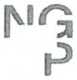 Doklad OJE - 2548ODBĚRATEL - fakturační adresaNárodní galerie v PrazeStaroměstské náměstí 12110 15 Praha 1Zřízena zákonem č. 148/1949 Sb., o Národní galerii v PrazeČíslo objednávky 2548/2019DODAVATELTiskárna Helbich, a.s.Valchařská 24/36 614 00 Brno-severČeská republika00023281IČTyp Příspěvková organizaceDIČ CZ00023281DIČ CZ25592505IČ 25592505Datum vystavení  09.10.2019    Číslo jednací       SmlouvaPožadujeme: Termín dodániZpůsob dopravyZpůsob platbySplatnost faktury 09.10.2019 - 14.11.2019Platebním příkazem30 dnůObjednáváme u Vás vícenáklady tisku publikace J. HanzlovaPoložkaMnožství MJ%DPH          Cena bez DPH/MJDPH/MJCelkem s DPHvícenáklady tisku publikace J. Hanzlova1.001090 900.009 090.0099 990.00Vystavil(a)Mgr. IVAN HARTMANNPřibližná celková cena99 990.00 KčRazítko a podpis 	      Dle § 6 odst.1 zákona c. 340/2015 Sb. o registru smluv nabývá objednávka s předmětem plnění vyšší než hodnota 50.000,- Kč bez DPH účinnosti až uveřejněním (včetně jejího písemného potvrzení) v registru smluv. Uveřejnění provede objednatel.Žádáme obratem o zaslání akceptace (potrvrzení) objednávky. Datum:     17. 10. 2019Platné elektronické podpisy:09.10.2019 17:06:39 - XXXXXXXXXXXXX - příkazce operace 16.10.2019 17:08:02 - XXXXXXXXXXXXXX - správce rozpočtuPodpis:    XXXXXXXXXXXČíslo objednávky 2548/2019© MÚZO Praha s.r.o. www.muzo.czStrana 1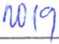 